Animation scolaire sur les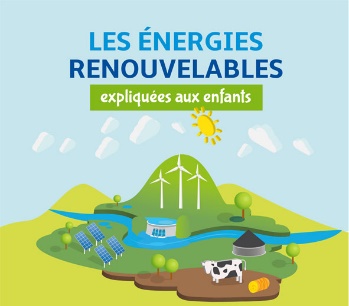 Energies RenouvelablesBULLETIN D’INSCRIPTIONDate limite : 15 septembre 2017Circonscription de : ________________________________________________Commune de : ____________________________________________________Ecole élémentaire / primaire : ________________________________________ Publique	  PrivéeNom et Prénom du.de la directeur.rice : ________________________________Adresse : _________________________________________________________Téléphone :   ______________________________________________________Email : ___________________________________________________________Les classes et élèves à inscrire au programme pédagogique :Quelles sont vos motivations pour participer à cette animation ?____________________________________________________________________________________________________________________________________________________________________________________________________________________________________________________________________Cette animation est-elle en rapport avec un projet pédagogique ?____________________________________________________________________________________________________________________________________________________________________________________________________________________________________________________________________Bulletin d’inscription à retourner avant le 15 septembre 2017 à : laetitia.chardavoine@ac-poitiers.frSIEDS - 14 rue Notre Dame – CS 98803 – 79028 NIORT CEDEX Mail : communication@sieds.fr - Site internet du SIEDS : www.sieds.frClasse 1Classe 2Classe 3Nombre d’élèvesNiveau de la classe Nom et Prénom de l’enseignant.eE-mail de l’enseignant.e